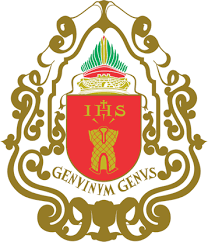 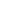 Of. n. 01/2021/CMEA-GVSCEmbu das Artes, 18. de junho de 2020.Vossa SenhoriaFelipeDiretor Geral e AdministrativoCâmara Municipal da Estância Turística de Embu das ArtesRua Marcelino Pinto Teixeira, 50 - Gramado06810-000 - Estância Turística de Embu das ArtesAssunto: compra de domínio para a Escola do Legislativo da Câmara de Embu das Artes.		Vossa Senhoria o Senhor Felipe,     Vimos por meio deste solicitar a compra de domínio para a Escola do Legislativo com a finalidade de melhorarmos os cursos prestados por nós pela internet na plataforma Google Classroom.Segue em anexo os 3 orçamentos solicitados.Atenciosamente,Marcos José dos Santos RochaDiretor da Escola do Legislativo